Урок 26Знакомство со святынями белорусского народа и православным искусствомАвтор Дронченко Е.П.Задачи:- формировать понятие «святыня», пополнить «Православный словарик»;- рассказать учащимся о кресте Евфросинии Полоцкой, Софийском соборе;- воспитывать благоговейное отношение к святыням белорусского народа и интерес к православному искусству Оборудование: фото с изображением территории Спасо –Евфросиниевского монастыря, карта Полоцка, изображения объектов виртуального путешествия, видеосюжет о Софийском соборе, ЭСО, разрезные карточки.Ход занятияОрганизационный этап- Ребята, я вас очень рада видеть! Пусть это утро несёт нам радость общения. Хочу, чтоб этот урок был не только познавательным, но и радостным. Хочу, чтоб вырос не только ум, но и душа.- Возьмитесь за руки, образуя крепкую, единую цепь. Надеюсь, что урок наш пройдёт в сотрудничестве, мы совместно и сплочённо будем работать. Подарите друг другу тепло своих рук, сердец и улыбок. Этап повторения сформированных умений и навыков- Слава, слава в вышних БогуИ на земле покой и мир,На небе звёздная дорога,Под небом – тихий монастырь- На прошлом занятии мы знакомились с историей Спасо-Евфросиниевского женского монастыря в Полоцке, особенностями монастырской жизни.- Кто управляет монастырём? (игуменья)- Как называют людей, которые живут в монастыре? (монахи)- Чем занимаются монахи? (молятся, выполняют послушания)- Кто посещает монастырь? (паломники)Этап подготовки к усвоению нового материала- У нас сегодня урок- путешествие. Отправная точка - территория монастыря. Но прежде чем мы выдвинемся в путь расскажу вам о тех святынях, которые находятся в монастыре.- Что такое «святыня»? Обратимся к нашему «Православному словарику»Святы́ня — предмет или место почитания, имеющее непосредственное отношение к Православному богослужению или богопочитанию.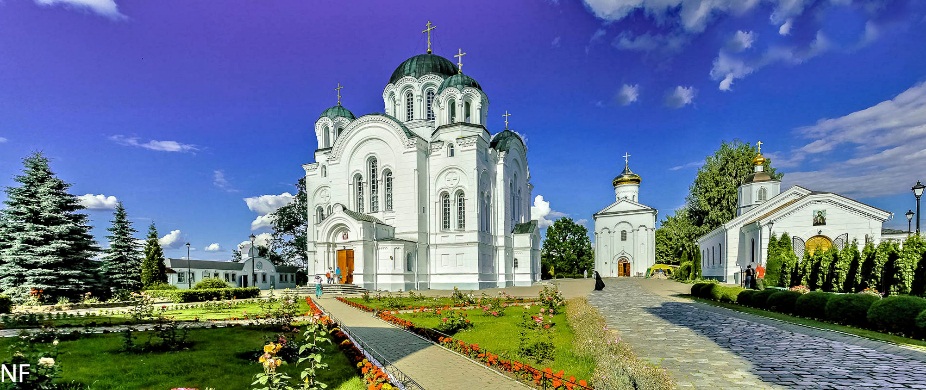 Спасо-Преображенская церковь известна историей строительства и уникальными фрескамиЕвфросиниевская  церковь – находятся вериги прп. ЕвфросинииКрестовоздвиженский собор – рака со святыми мощами Евфросинии Полоцкой, Крест прп. Евфросинии.Изучение новой темы- Ребята, а где вы встречали крест? (у меня есть, у батюшки в церкви, на куполах, возле деревни у дороги)- Правильно. А как вы думаете почему люди носят крестик, осеняют крестом в дорогу?- Крест — это символ Страданий Христовых, и не только символ, а орудие, через которое Господь нас спас. Это величайшая святыня, через которую совершается Божия помощь.Чтение стихотворения Е. Екимовой «Крестик», стр. 60 рабочей тетради- На первом занятии, когда говорили о жизни Евфросинии Полоцкой, упоминали о великой святыне белорусского народа – кресте Евфросинии Полоцкой. - Прошу обратить внимание на коробочку, которая лежит на столе. Будучи в Полоцке, в монастыре, я купила в церковной лавке крест. Возьмите его в руки и давайте рассмотрим его.Учитель рассказывает и рядом с изображением выкладывает основные для запоминания фразы, можно использовать слайды 101-106, ЭСО «Дидактические материалы для учителей и учащихся 1-4 классов общего среднего образования»- Напрестольный крест, изготовлен для церкви Святого Спаса по заказу Ефросинии полоцким мастером Лазарем Богшей в 1161 году. Выполнен в форме шестиконечного креста высотой 51, 8 см. У креста кипарисовое основание, в которое заложены частицы святых: кровь Христова, часть гроба Господня и гроба Богородицы, Частицы мощей святых Пантелеймона и Стефана, кровь святого Дмитрия. Украшали крест лики святых из Нового Завета, для создания которых мастер использовал золото, серебро, драгоценные камни, имеются надписи.Утерян в годы Великой Отечественной войны. В 1997 году брестским ювелиром была изготовлена полноразмерная копия.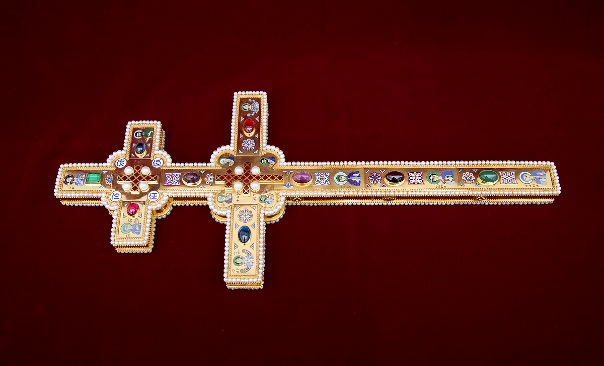 Выполнение задания на стр. 58 рабочей тетради- Пришло время покинуть монастырь и отправиться в путешествие по Полоцку (на карте Полоцка выкладывается картинка – объект: монастырь, памятник Евфросинии Полоцкой, Софийский собор)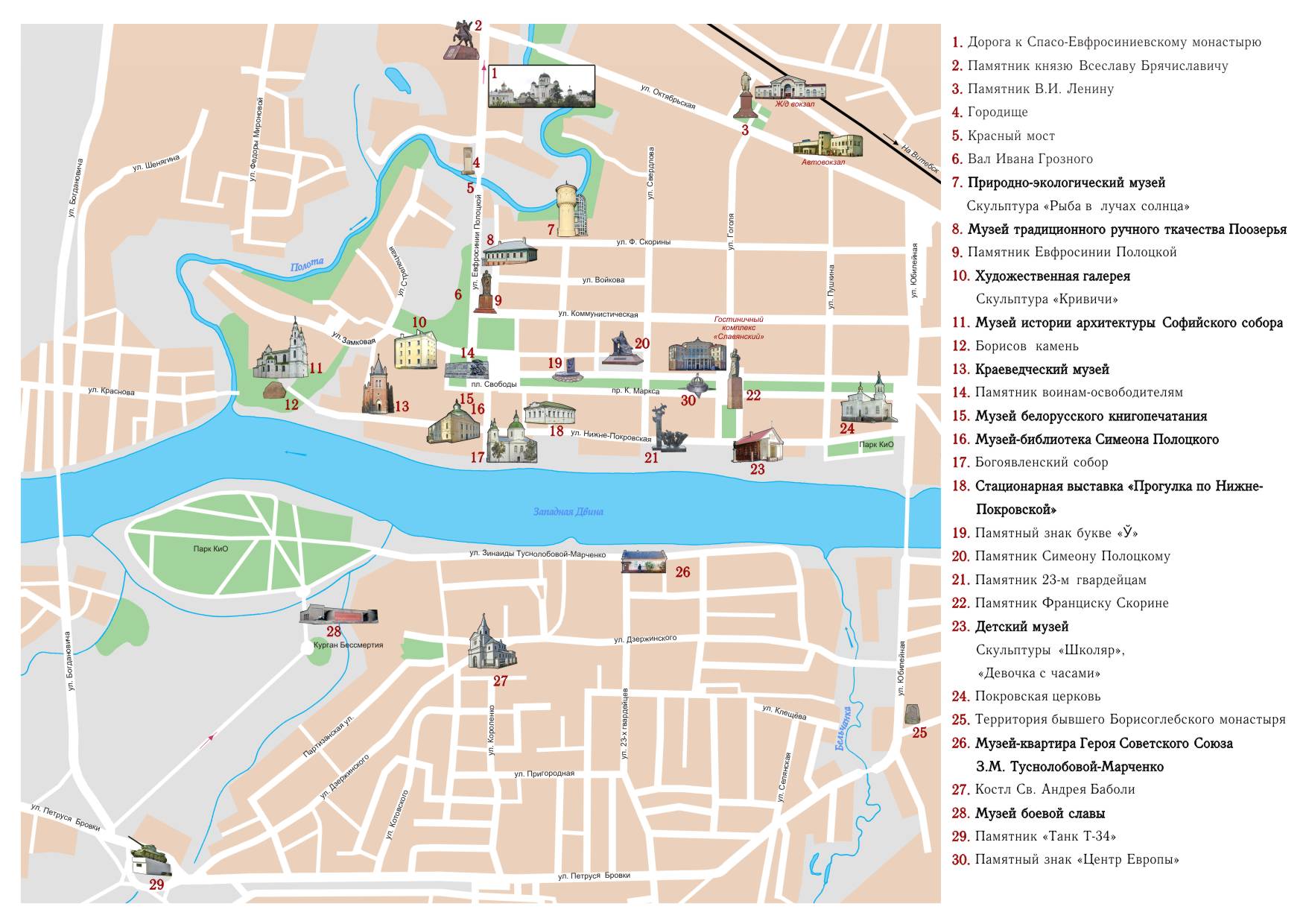 - В городе много памятников, музеев. Мы отправляемся к памятнику Евфросинии Полоцкой. - Памятник был установлен в 2000 году.  Бронзовая статуя Евфросинии Полоцкой была создана скульптором Игорем Голубевым. Высота статуи составляет 3,2 метра. Преподобная Евфросиния одета в строгое монашеское одеяние. В руке она держит величайшую православную святыню Крест-ковчег, сделанный по ее просьбе Лазарем Богшей. В крест были заключены частицы Креста и Гроба Господня, а также частицы мощей православных святых. И сегодня Ефросиния через столетия благословляет своих земляков. Бронзовая статуя Евфросинии стоит на улице, названной ее именем. Улица идёт от Софийского собора к основанному ею Спасо-Евфросиниевскому монастырю. По замыслу скульптора, преподобная Евфросиния находится как бы на пути от места своего рождения к месту своего предназначения. - Продолжим путь. На берегу Западной Двины перед нашим взором появляется белоснежный Софийский собор.Ты мой родной, ты мой любимый
Софии Полоцкой собор
В стенах букет нежнейших лилий,
Небесный головной убор.- Такими строками начинается стихотворение Олеси Духоменко, посвящённое величественному собору.- Предлагаю посмотреть видеосюжет о Софийском соборе в Полоцке(Полоцк - Софийский собор – YouTube)  или использовать слайды 107-113, ЭСО «Дидактические материалы для учителей и учащихся 1-4 классов общего среднего образования»- В настоящее время Софийский собор – один из крупнейших культурных центров Беларуси. Здесь совершатся богослужения, проходят экскурсии, органные фестивали. Собор – это музей истории архитектуры и концертный зал. Закрепление изученногоПо вопросам учителя составляется синквейн- Какое слово мы вписали сегодня в наш «Православный словарик»?(Святыня). Напомните о каких святынях узнали.- Кому принадлежат эти святыни? (православным, белорусам)- Как мы должны к ним относиться? (знать, ценить, беречь)- Как вы думаете зачем мы посвятили этой теме урок? (мы должны изучать историю и культуру страны)- О чём мы ещё думаем, когда говорим о монастыре, кресте Евфросинии Полоцкой, о Софийском соборе? (О вере, о Боге)Святыняправославные, белорусскиезнать, ценить, беречьизучать историю и культуру               ВЕРА